Mittwoch, der 6. Mai, 2020 Freitag, der 8. Mai, 2020Jutro😊!!! Evo, tko još nije predao MIND-MAP, neka to učini ovaj tjedan, tko jeste super! I tko poslao zadatak NATJECANJE UREDNOSTI I TOČNOSTI, molim poslati čim prije:) Za par dana upisujem ocjene... Evo za ovaj tjedan. PRVI SAT – više puta pogledati video sa  školskim stvarima. Uz gledanje ponavljati naglas kao što to radimo na nastavi. https://www.youtube.com/watch?v=mEb6LgSTnPo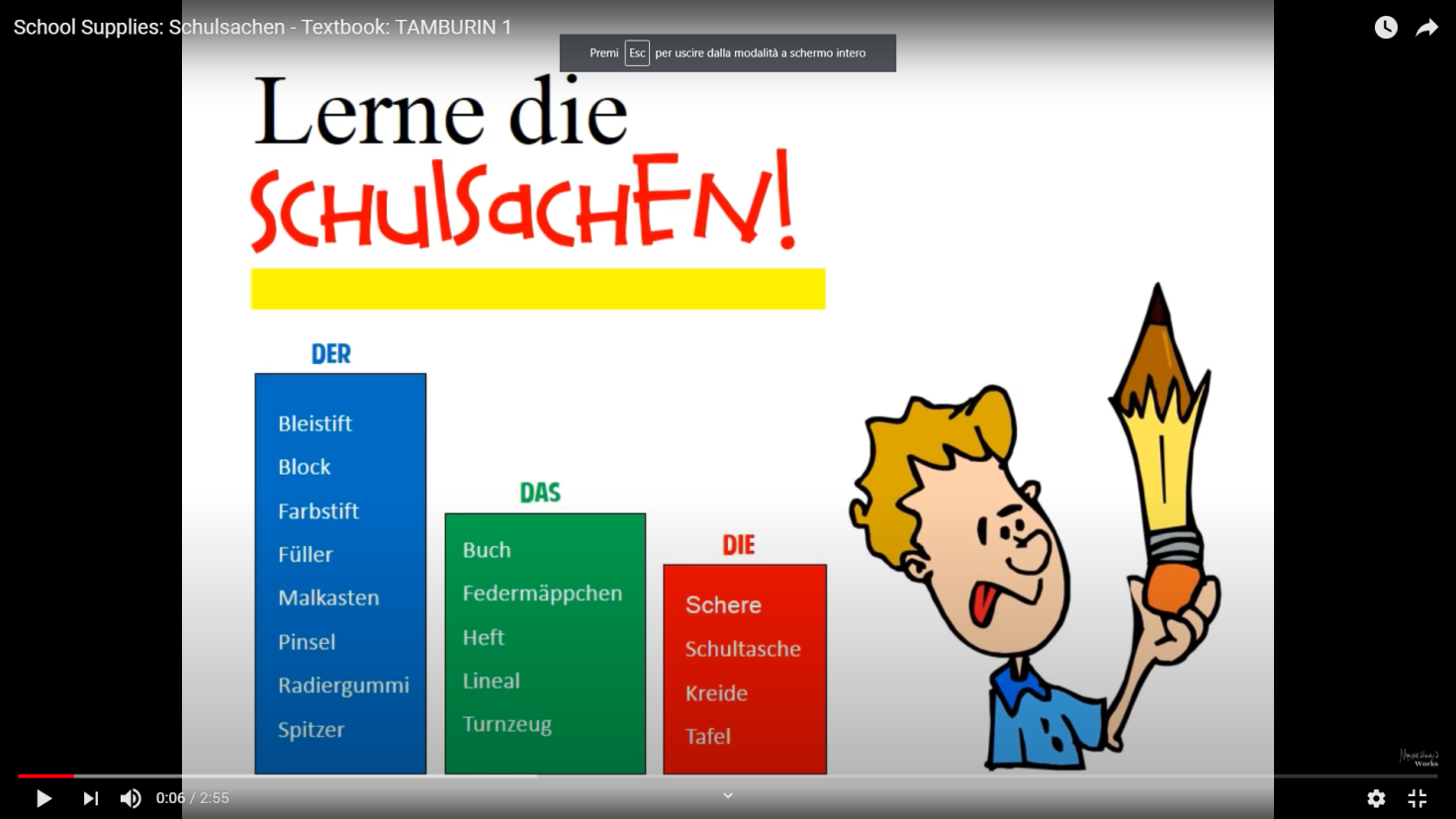 DRUGI SAT – provježbati zadatke na Edutoriju. Broj zadataka po izboru i želji. https://edutorij.e-skole.hr/share/proxy/alfresco-noauth/edutorij/api/proxy-guest/a39ef8ad-4d12-49b4-b408-d5d8eb6ef8cd/html/m2-j1.html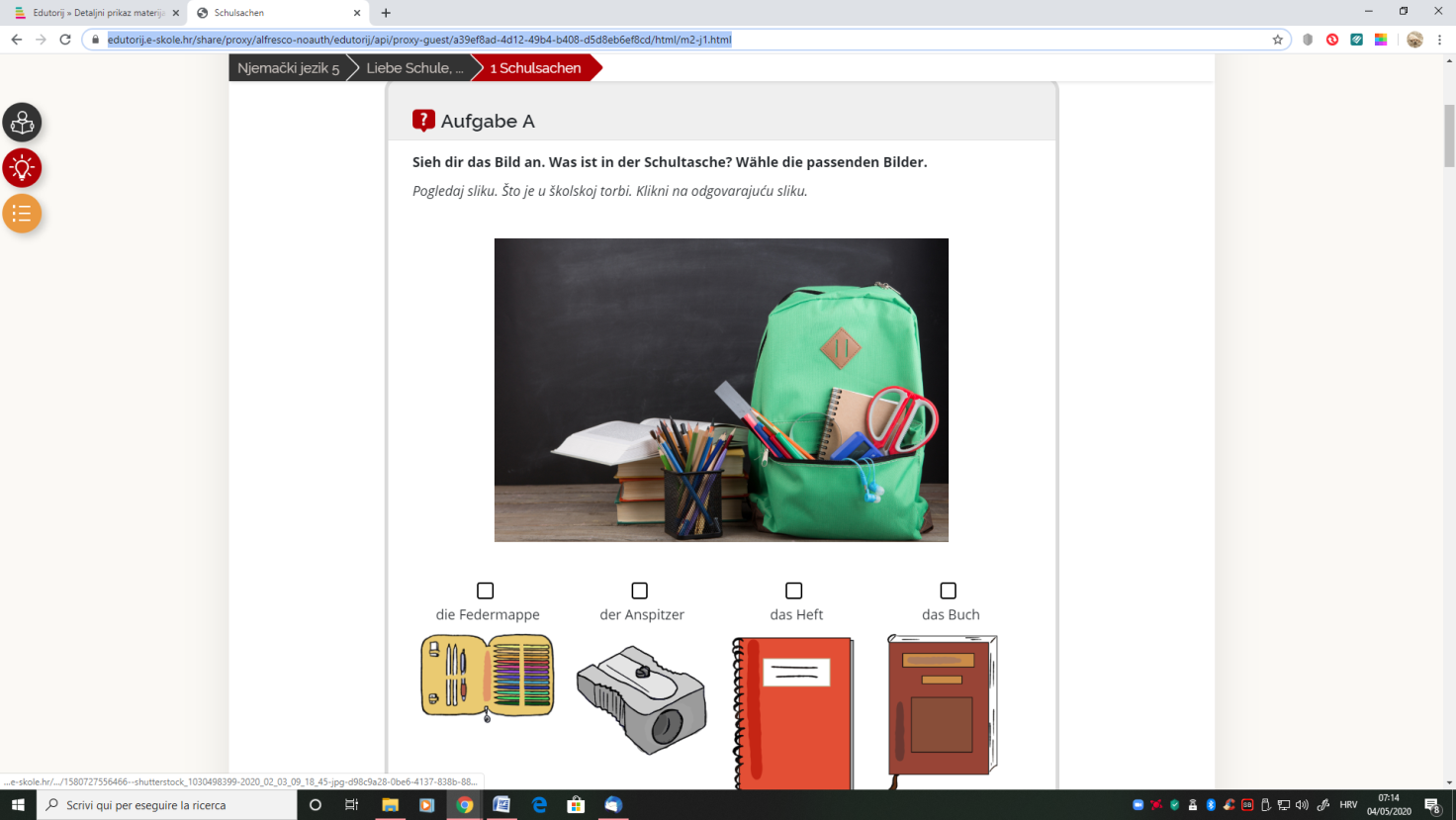 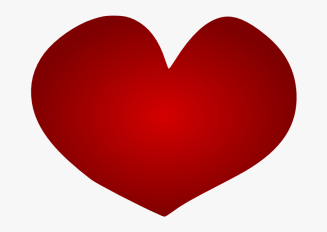 Viele Küsse und GrüsseMaja